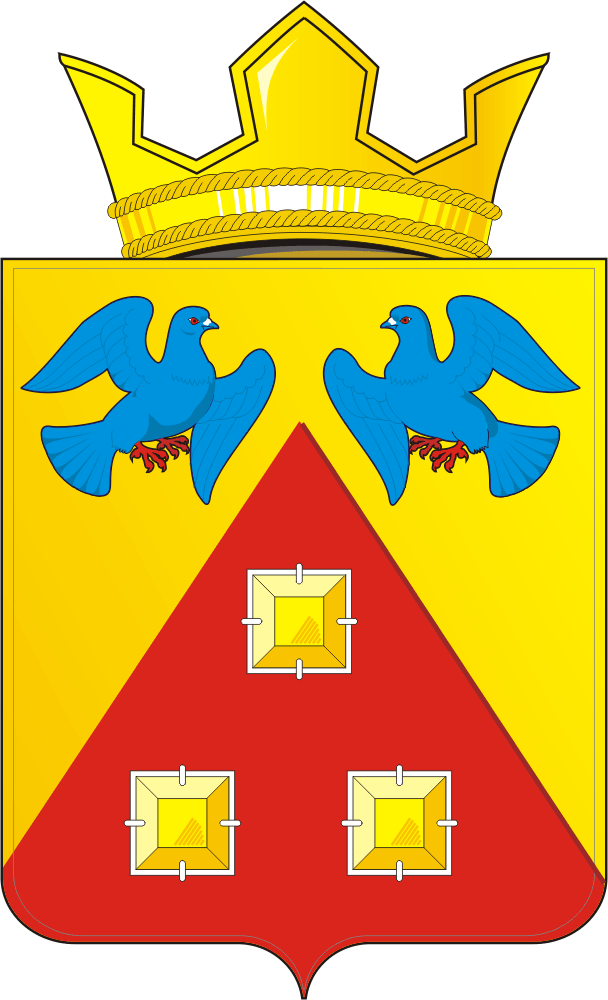 КОНТРОЛЬНО – СЧЕТНЫЙ  ОРГАН «СЧЕТНАЯ ПАЛАТА»МУНИЦИПАЛЬНОГО  ОБРАЗОВАНИЯ САРАКТАШСКИЙ  ПОССОВЕТ  САРАКТАШСКОГО РАЙОНА ОРЕНБУРГСКОЙ ОБЛАСТИ462100, Оренбургская область, п.Саракташ, ул.Свердлова/Депутатская, 5/5, тел. (35333) 6-11-97 E-mail: lan-ksp@mail.ru_____________________________________________            « 26 » ноября  .                                                                                                       № 7   ЗАКЛЮЧЕНИЕна проект решения Совета депутатов муниципального образования Саракташский поссовет «О внесении изменений в решение Совета депутатов муниципального образования Саракташский поссовет от 21 декабря 2017 года  №177  «О бюджете муниципального образования  Саракташский поссовет на  2018 год и на плановый период 2019 и 2020 годов»         Заключение контрольно-счетного органа  «Счетная палата» муниципального образования Саракташский поссовет (далее – Счетная палата) на проект решения Совета депутатов муниципального образования Саракташский поссовет «О внесении изменений в решение Совета депутатов муниципального образования Саракташский поссовет от 21 декабря 2017 года №177 «О бюджете муниципального образования Саракташский поссовет на 2018 год и на плановый период 2019 и 2020 годов» (далее – Проект решения) подготовлено в соответствии с требованиями Бюджетного кодекса Российской Федерации, Федерального закона от 07.02.2011 № 6-ФЗ «Об общих принципах организации деятельности контрольно-счетных органов субъектов Российской Федерации и муниципальных образований», Положения «О бюджетном процессе в муниципальном образовании Саракташский поссовет», утвержденного решением Совета депутатов муниципального образования Саракташский поссовет от 28.11.2016г. № 95, Положения о контрольно-счетном органе «Счетная палата» муниципального образования Саракташский поссовет Саракташского района Оренбургской области», утвержденного решением Совета депутатов муниципального образования Саракташский поссовет от 26.11.2015г. №29 (с изменениями от 07.07.2017г. №132, от 21.12.2017г. №181).        Проект решения представлен на экспертизу в Счетную палату ведущим специалистом-бухгалтером администрации муниципального образования Саракташский поссовет 23.11.2018 года. Общие положения        Общий объем доходов, расходов, дефицита бюджета на 2018 год остается без изменения.Проектом решения запланировано перераспределение средств бюджетных ассигнований между отдельными направлениями расходов бюджета в пределах их общего объема.2. Изменение расходной части бюджетамуниципального образования Саракташский поссовет     Изменения по расходам в разрезе разделов  классификации расходов представлены в таблице №2.                                                                                                                                 Таблица 2 (руб.)        Изменения вносятся по следующим разделам:      -    Увеличение бюджетных ассигнований  по  0300 «Национальная безопасность и правоохранительная деятельность» 985 500,00  рублей (+ 200 000,00 рублей).         Изменение ассигнований  в  разрезе подразделов произведено следующим образом:0310 «Обеспечение пожарной безопасности»  ассигнования увеличены на 200 000,00 рублей,  расходы  на мероприятия по обеспечению пожарной безопасности на территории муниципального образования Саракташский поссовет        за  счет перераспределения:бюджетных ассигнований с 0800 «Культура и кинематография» - (- 200 000,00 рублей).          -   Увеличение бюджетных ассигнований  по  0500 «Жилищно-коммунальное хозяйство» 18 895 681,54 рублей (+ 1 800 000,00 рублей), в том числе:         0503 «Благоустройство»  бюджетные ассигнования увеличиваются  на  1 800 000,00 рублей,  расходы  на благоустройство территории муниципального образования Саракташский поссовет, за  счет перераспределения:бюджетных ассигнований с раздела 0800 «Культура и кинематография» - (- 1 800 000,00 рублей).          - Уменьшение бюджетных ассигнований  по  0800 «Культура, кинематография» 25 387 600,00 рублей (- 2 000 000,00 рублей), в том числе:0801 «Культура»  бюджетные ассигнования уменьшены на 2 000 000,00 рублей,          на основании письма администрации Саракташского поссовета «Об уменьшении объема межбюджетных трансфертов» от 22.11.2018г. №1585.Выводы и предложения:Проектом решения запланировано перераспределение средств бюджетных ассигнований между отдельными направлениями расходов бюджета в пределах их общего объема.Общий объем доходов, расходов, дефицита бюджета на 2018 год остается без изменения.        3. Приложения 6, 7, 8 изложены в новой редакции.         Все изменения и дополнения не противоречат требованиям Бюджетного кодекса Российской Федерации.         На основании изложенного Счетная палата  муниципального образования Саракташский поссовет предлагает принять на рассмотрение проект решения Совета депутатов муниципального образования Саракташский поссовет от 21.12.2017г. №177 «О бюджете муниципального образования Саракташский поссовет на 2018 год и плановый период 2019 и 2020 годов»      Председатель Счетной палаты        Саракташского поссовета                                                                  Л.А. Никонова  Наименование показателейРазделУтверждено решением о бюджете от 21.12.17 №177Утверждено решением о бюджете от 09.11.18 №222Проект решения о внесении изменений в бюджет МО Саракташский поссовет на 2018 год и плановый период 2019-2020г.Отклонение(+,-)Общегосударственные вопросы01008 655 000,008 970 173,008 970 173,000,00Национальная безопасность и правоохранительная деятельность0300785 500,00785 500,00985 500,00+ 200 000,00Национальная экономика040016 220 600,0023 366 042,8623 366 042,860,00Жилищно-коммунальное хозяйство050021 164 509,0017 095 681,5418 895 681,54+ 1 800 000,00Культура и кинематография080026 655 500,0027 387 600,0025 387 600,00- 2 000 000,00Социальная политика10007 750 900,009 248 900,009 248 900,000,00Физическая культура и спорт1100400 000,00400 000,00400 000,000,00Итого расходов:81 632 009,0087 253 897,4087 253 897,400,00